Заявление
о возврате товара надлежащего качества«01» января 2020 г. мною на сайте www.millzkarta.ru был приобретен товар по заказу №123456, в связи с тем, что приобретенный товар не подходит мне по причине: не подошел размер при примерке,не понравился оттенок цвета сумки ___________________________________________________________,прошу на основании ст. 25, ст. 26.1. Закона «О защите прав потребителей» от 07.02.1992 г. (нужное подчеркнуть):- Расторгнуть Договор оферты (договор розничной купли-продажи) указанного заказа и вернуть денежные средства в сумме 5 000 (пять тысяч) рублей________________________________________________________;- Произвести обмен на сумку женскую Rose Артикул: MILLZ8093SS20-1_________________________________Возврату (обмену) подлежат следующие товары:Копии документов прилагаю:Кассовый чек, копия паспорта, реквизиты счета карты____________________________________________Документы, которые были выданы продавцом при покупке товара: кассовый чек, товарный чек и т.п.Разрешаю продавцу обработку своих персональных данных, указанных в настоящем ЗаявленииС положением о возврате или обмене товара, размещенным по адресу https://millzkarta.ru/return/ ознакомлен(а)____10.03.2021г.____ ________________________ / ____________________ Иванова Р.М.____________________                      дата                                                      подпись	                                                                       расшифровка                                                                            Денежные средства прошу перечислить по следующим реквизитам (заполняется в случае заявления требования о возврате денежных средств):Получатель: Иванова Раиса МаксимовнаНомер счета:    408 178 123 123 123 123 12Банк получателя:    Поволжский банк ПАО «Сбербанк»БИК:   043 601 607Корр. счет:   301 018 102 000 000 006 07(заполняется ответственным сотрудником Продавца)Ответственный менеджер __________________________________________ /____________/ _____________                                                                                                                              ФИО                                                  подпись                          дата	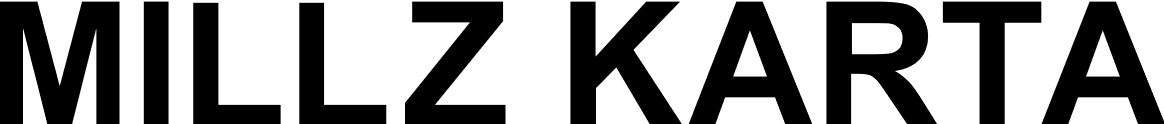 Приложение № 1к Положению о возврате или обмене товараИП Зыкову Ф.В.445044, г. Тольятти, а/я 58Ивановой Раисы Максимовны  паспорт    серия    7739    номер     123456дата выдачи 01.01.2020г.кем выдан отделом УФМС Центрального округа в г. МоскваАдрес: г. Москва, Кутузовский проспект, д. 25, кв. 32телефон +7 123 456 7899e-mail ivanova@pochta.ru№ п/пНаименование товараАртикулКол-воСтоимость, руб.1Сумка женскаяMILLZ00215000Оценка соответствия товара условиям возвратаДаНетПримечание (заполняется при утрате товарного вида, потребительских свойств, с указанием точных деталей)Товар сохранил товарный видТовар сохранил потребительские свойстваТовар сохранил бирки, ярлыкиТовар без изменений характеристик под индивидуальные потребности Клиента